Международный конкурс «Мой первый бизнес»	Учащиеся объединения «Начни своё дело» приняли участие в Международном конкурсе для молодёжи «Мой первый бизнес».  Участники проекта соревновались по пяти номинациям: «Инновации», «Сделай своими руками», «Свой видеоблог», «Интернет - продажи» и «Командный бизнес-проект», в котором и соревновались 2 старшеклассника объединения. В конкурсе приняло участие 675 тыс. школьников из 53стран, которые выполнили 1 млн. заданий.  	Конкурс «Мой первый бизнес» - один из флагманских проектов АНО «Россия - страна возможностей», указ о создании которой президент России Владимир Путин подписал 22 мая 2018 года. Конкурс является уникальным инструментом развития молодёжного предпринимательства, включающий в себя программу обучения навыкам проектного управления и предпринимательства у школьников. Цель: повышение интереса к реализации собственных предпринимательских идей и проектов, а также к получению высшего образования в сфере бизнеса. Наши ребята прошли онлайн - этап конкурса, успешно выполнив теоретические и практические задания основного этапа конкурса, представили свой бизнес – проект, подготовили презентационный ролик и отправили на оценивание экспертам конкурса.  Результаты выполнения заданий в треках оценивало экспертное жюри. По итогам онлайн – этапа учащиеся были награждены Дипломами и подарками.Поздравляем молодых людей!  Молодцы!!!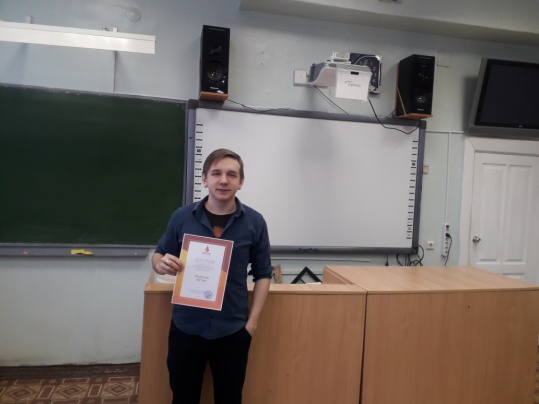 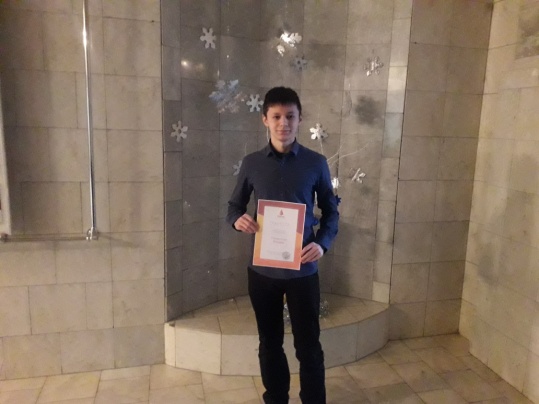 